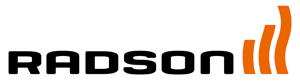 Radiateurs sèche-serviettes							JAVAMarque	RADSONType	JAVAMatériau	Tubes émetteurs elliptiques dans des collecteurs verticaux en D de 50 x 30 mm Température de service maximale	110°CPression de service maximale	8 barConformité	EN 442DESCRIPTION TECHNIQUELes radiateurs sèche-serviettes JAVA sont réalisés en tubes émetteurs elliptiques horizontaux, qui sont soudés entre des collecteurs en D de dimension 50 x 30 mm.DESIGNGrâce à son design, le Java donne une impression originelle.TRAITEMENT ET FINITIONProcédure de traitement conforme aux normes DIN 55900 et EN 442 (sans émissions):Phase préparatoire: dégraissage, phosphatage et rinçage à l'eau déminéralisée1ère phase de laquage: application de la couche de fond par cataphorèseCouche de laque finale: selon le principe d'époxy-polyester en poudreCOULEURFinition avec poudre époxy polyester RAL 9016. Un large éventail de couleurs RAL et sanitaires est disponible.GAMME6 hauteurs en mm : 700, 912, 1336, 1548, 1760, 19723 longueurs en mm : 400, 500, 600MONTAGELes radiateurs sont fixés au mur au moyen de 4 consoles murales dans la couleur du radiateur, spécialement conçues pour la dilatation. RACCORDEMENT2 x G 1/2".EMBALLAGE ET PROTECTIONLes radiateurs sont emballés individuellement dans du carton, renforcé par des segments de coin, le tout étant enveloppé de film rétractable. NORMESLes émissions des radiateurs, exprimées en Watt, ont été dimensionnées selon la norme EN 442. La température de départ s’élève à 75°C, la température de retour s’élève à 65°C et la température ambiante est 20°C.GARANTIEGarantie contre les défauts de fabrication: 10 ans après l’installation. 